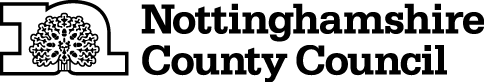 TEMPORARY CLOSURE OF BRIDLEWAYTHE NOTTINGHAMSHIRE COUNTY COUNCIL (CLAYWORTH BRIDLEWAY NO.7)  (TEMPORARY PROHIBITION) CONTINUATION ORDER 2017NOTICE IS HEREBY GIVEN that the Nottinghamshire County Council HAS MADE an ORDER, under Sections 14 and 15(8) of the Road Traffic Regulation Act 1984, the effect of which will be: 	To continue the effects of THE NOTTINGHAMSHIRE COUNTY COUNCIL (CLAYWORTH BRIDLEWAY NO.7) (TEMPORARY PROHIBITIONS) NOTICE 2017.  	That Notice came into force on 22nd September 2017 and was continued by a second Notice which came into force on 13th October 2017.The effects are that:-No person shall:-  proceed on foot,cause any pedal cycle to proceed,cause any horse to proceed,cause any animal to proceed 	in the following length of Bridleway at Clayworth in the District of Bassetlaw :-	Clayworth Bridleway No.7, from its junction with Mill Lane at grid reference SK 7318 8802 to grid reference SK 7353 8853 the junction with Clayworth Footpath No.11, comprising a distance of approximately 625 metres.IT IS INTENDED that the prohibition respecting the above highway or highways will apply as follows:-	To 21st March 2018 inclusive.The Continuation Order will come into force on Friday 3rd November 2017 and any prohibition contained in the continued Order shall apply on that day and on any subsequent day or days when it shall be necessary for the prohibition to apply to enable works to be carried out and the Order shall continue in full force until the works it is proposed to carry out are completed. The duration of this Order may be extended with the approval of the relevant Secretary of State.The prohibition is required to enable repairs to be made to an unsafe bridge and to protect public safety. THIS NOTICE IS DATED THIS 2ND DAY OF NOVEMBER 2017Corporate Director of PlaceNottinghamshire County CouncilCounty HallNG2 7QPFor more information contact the Rights of Way office on 0115 977 5680